2021 La Voz Latina Scholarship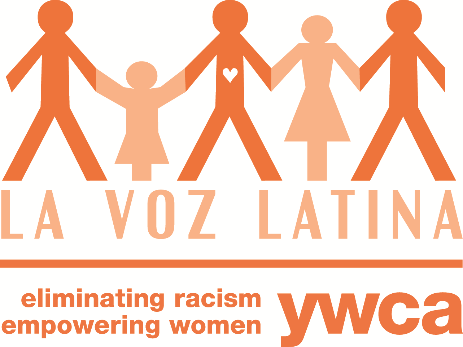 Scholarship Sponsored by: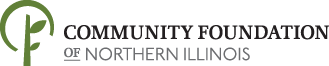 INFORMATION SHEETRULES FOR ELIGIBILITY  Only those applicants meeting the following requirements will be eligible for this scholarship:Applicant must be of Hispanic/Latino descent.Applicant must be a resident of and attending high school in Winnebago, Boone, Stephenson or Jo Daviess Counties.Classification as a graduating senior by the time award is granted and be enrolled at an accredited college or university in order to receive funds. Applicant must maintain a 2.5 scholastic average or equivalent.CRITERIA FOR CONSIDERATION Academic achievements which indicate a high potential for success in post-secondary education (includes review of transcripts, ACT/SAT scores, scholastic achievements and awards).Level of involvement in school and community activities. Completed description of projected financial needs as stated in Part 2 of application.Strength of essay written for application (Limit of two pages with a legible font no smaller than 10pt, double spaced).Submission of at least two letters of recommendation (3-4 are encouraged). At least one of the letters must be written by a teacher, school counselor or administrator.Scholarship winners will be expected to submit to a photo.PROCEDURESThe following requirements must be met for application to be considered, all others will be rejected:It is recommended that candidates work closely with their school counselors while completing this application. The application MUST be reviewed and signed by the counselor and the applicant.All information must be typed or word-processed on the enclosed forms or copies thereof, except for the required essay.The essay must be submitted and must be typed or word-processed on separate sheets, double-spaced, and attached to the application packet.The essay must be limited to no more than 2 pages, using a legible font no smaller than 10-point and double-spaced.The scholarship committee will review all eligible applications. Candidates will be scored based on the quality of the overall application. Late or incomplete applications will not be considered. APPLICATION IN MICROSOFT WORD FORMAT This application may be downloaded in PDF form for typing or Microsoft Word format (preferred method) by visiting the YWCA Northwestern Illinois website at https://www.ywcanwil.org/scholarships/.La Voz Latina Scholarship Application Information Sheet, Continued – Page 2PERSONAL INTERVIEW  Applicants should be aware that a personal interview may be required as part of the selection process. If needed, you will be contacted at the phone number provided on your application.YWCA La Voz Latina Scholarship will be announced March 1, 2021. SUBMITTING APPLICATIONS  Completed forms and essays must be delivered to the YWCA office or postmarked U.S. Mail no later than Friday, January 15, 2021. No exceptions. Mail to: YWCA Northwestern IllinoisLa Voz Latina Scholarship Application4990 E. State StreetRockford, IL  611082021 YWCA La Voz Latina Scholarship ApplicationPLEASE REVIEW THE INFORMATION SHEET BEFORE PROCEEDING.To be considered for this scholarship:All criteria and format requirements listed on the Information Sheet must be met;All sections of this application form must be typed or word-processed, completed, and signed by the applicant and school counselor/administrator, where indicated;Applicant’s name must appear on each page request;A personal interview may be required.GENERAL INFORMATIONCompleted and signed forms and essays must be delivered to the YWCA office or postmarked U.S. Mail no later than January 15, 2021. No exceptions.  Mail to:YWCA Northwestern IllinoisLa Voz Latina Scholarship Application4990 E. State StreetRockford, IL  61108Please Note: YWCA La Voz Latina Scholarship will be awarded/announced on Monday, March 1, 2021.I have applied for admittance in the fall to the following colleges or universities:How did you hear about this scholarship and where did you obtain the form? (check all that apply)I. Biographical Essay (must be typed)Please attach a biographical essay that includes your goals and future plans upon completing college. (Limit of two pages with a legible font no smaller than 10pt, double spaced.)II. Please describe financial needs for the first year.A. Projected Expenses:Tuition, books, room and board (This information can usually be found on the college’s website or in the college catalogue).B. Your financial resources to help meet these needs:1. Estimated Yearly Family Income: $0-$25,000	 $25,000 - $50,000       $50,000 - $75,000         $75,000 – overNumber of people in family: 	Number of persons in family attending college: 	2. Current Student Employment:3. Scholarship(s) Granted and/or applied for:4. Other (e.g. Education Funds):III. Extra-Curricular School Activities and AchievementsA. I have participated in the following extra-curricular activities at school (list activity and dates):B. I have served in leadership positions in my school and/or earned the following honors or awards (list service and date):IV. Community ServiceA. I have contributed the following volunteer service to my community (church, cultural and civic organizations, etc.):B. I have served in the following leadership position(s) in the community or earned the following recognition:V. Attach at least TWO letters of recommendation. At least one of the letters must be written by a teacher, school counselor or administrator.VI. Attach your official high school transcript, complete with ACT or SAT score.VII. Grade Point Average: Applicant’s Grade Point Average 	 of 	total points	(for example: 2.5 of 4.0 total points)VIII. Counselor Verification: Application MUST be signed by a Counselor or School Administrator and the applicant to be considered for the YWCA La Voz Latina Scholarship.I have reviewed and verified the enclosed information.Applicant’s NameApplicant’s AddressCity/ZipTelephoneApplicant’s E-mail Address    School________________________________________________________________________________________________School AddressCity/ZipTelephoneParents/GuardianParent’s OccupationSchool counselor or administratorFriendNewspaperYWCA WebsiteOther:  Applicant NameCounselor/School Administrator Signature (above)DatePrint Name and TitleScholarship Applicant Signature (above)Date